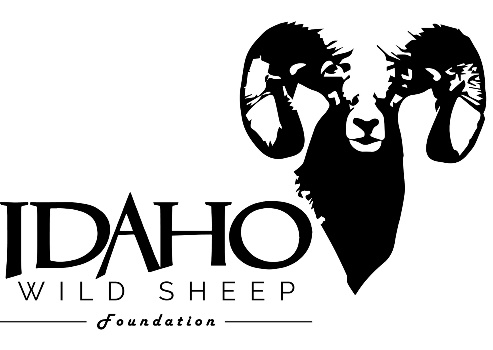 The Idaho Wild Sheep Foundation is proud to offer a disabled Veteran Warrior the opportunity to purchase an All-Terrain track chair or, prosthetics of up to $15,000.00 in value.  This contest is made by possible by an Idaho WSF member.  It gives a disabled Veteran Warrior the opportunity to hunt and enjoy the outdoors.Rules:Nomination must come from a current Idaho WSF member.Nomination is for a disabled Veteran Warrior of the Armed Forces or National Guard disabled during service.Only Veterans with an Honorable, Medical or General Discharge status are eligible.Entry form must be completed and submitted by April 5, 2021.  Incomplete entry forms will not be considered.Idaho WSF members may self-nominate.Include a copy of your military ID.Idaho WSF member information:Name: 													Address: 												Phone: 												Email: 													Name of Veteran Warrior being nominated:Name: 													________________________________________________						Signature Idaho WSF member 					  DateTo be completed by nominee:Name: 													Address: 												Phone: 												Email: 													Relationship to member: 										Branch of service: 											Dates of service: 											Date of disablement:  																	Circle one:Honorable discharge		Medical discharge		General dischargeType of device needed: 										Approximate cost of device:  										Required:  Essay to be completed by nominee.  On additional sheet(s) of paper list why you are deserving of this award, your story and/or, how it would impact your life.  Limit of 600 words or less.I certify that all the information provided is accurate.Nominee signature							DateSubmit both forms, copy of military ID and, essay by mail or email to:Idaho Wild Sheep FoundationP.O. Box 8224Boise, ID 83707208-345-6171Email: info@idahowildsheep.orgAward will be presented at the Idaho WSF Banquet and Fundraiser to be held June 12, 2021.